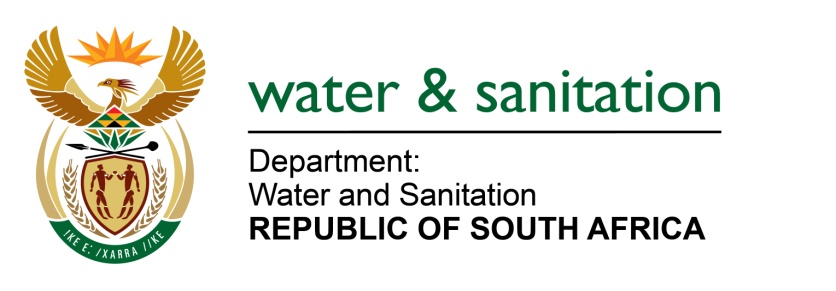 NATIONAL ASSEMBLYFOR WRITTEN REPLYQUESTION NO 2113DATE OF PUBLICATION IN INTERNAL QUESTION PAPER:  23 SEPTEMBER 2016(INTERNAL QUESTION PAPER NO. 29)2113.	Mr C D Matsepe (DA) to ask the Minister of Water and Sanitation:What amount did (a) her department and (b) each entity reporting to her spend on advertising on the (i) Africa News Network 7 channel, (ii) SA Broadcasting Corporation (aa) television channels and (bb) radio stations, (iii) national commercial radio stations and (iv) community (aa) television and (bb) radio stations (aaa) in the 2015-16 financial year and (bbb) since 1 April 2016?								NW2424E---00O00---REPLY:	(a) 	My Department has spent R37 800 269.05 in 2015/2016 and R6 840 941.20 since 1 		April 2016 to date on advertising. Below is the breakdown as per request			African News Network 7 channelSA Broadcasting CorporationNational commercial radio stationsCommunity(b)	Refer to Annexure A. Annexure ABelow is the breakdown for entities as per request:---00O00---		 Item2015/20161 April to date(aa) television channelsR0.00R0.00(bb) radio stationsR450 000.00 R0.00Item2015/20161 April to date(aa) television channelsR22 528 202R2 508 000(bb) radio stationsR14 727 256.68R2 499 712.20Item2015/20161 April to date(aa) television R0.00R0.00(bb) radio stationR0.00R1833 229Item2015/20161 April to date(aa) televisionR0.00R0.00(bb) radio stationR94 810.37R0.00(b) Entities(i)(ii)(aa)(bb)(iii)(iv)(aa)(bb)(aaa)(bbb)Amatola Water NoneNoneNoneNoneNoneNoneNoneNoneNoneNoneBloem Water NoneNoneNoneNoneNoneNoneNoneNoneNoneNoneLepelle N WaterNoneSABC Limpopo ComboThobela FM; Phalaphala FM and MunghanaloneneR160 717,21Capricorn FMR68 400,00NoneR68 400,00NoneR68 400,00Magalies WaterNoneR53 530.00NoneR53 530.00NoneR9 700.00NoneR9 700.00R63 230 00NoneMhlathuze Water NoneNoneNoneNoneNoneNoneNoneNoneNoneNoneOverberg WaterNoneNoneNoneNoneNoneNoneNoneNoneNoneNoneRand WaterNone R 5 221 600 SABC TotalR 4 818 400 SABC TVR 403 200 SABC RadioR 586 515 Commercial RadioR 161 758 Community TotalNone R 161 758 Community RadioR 5 785 613 for 2015-16R 184 260 since Apr 2016Sedibeng WaterNoneNoneNoneNoneNoneNoneNone1 July 2016 – 30 March 2016:  R523 387.801 April 2016 – 31 August 2016:R218 078.30Umgeni WaterNone None None None None R135 000 (Community radio stations in July 2016)None None None R135 000 (Community radio stations in July 2016)